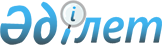 Солтүстік Қазақстан облысы Айыртау ауданы аумағында көшпелі сауданы жүзеге асыру үшін арнайы бөлінген орындар белгілеу туралы
					
			Күшін жойған
			
			
		
					Солтүстік Қазақстан облысы Айыртау аудандық әкімдігінің 2014 жылғы 9 сәуірдегі N 175 қаулысы. Солтүстік Қазақстан облысының Әділет департаментінде 2014 жылғы 15 мамырда N 2778 болып тіркелді. Күші жойылды – Солтүстік Қазақстан облысы Айыртау ауданы әкімдігінің 2016 жылғы 21 қаңтардағы N 21 қаулысымен      Ескерту. Күші жойылды – Солтүстік Қазақстан облысы Айыртау ауданы әкімдігінің 21.01.2016 N 21 қаулысымен (қол қойылған күнінен бастап қолданысқа енгізіледі).

      Қазақстан Республикасының 2004 жылғы 12 сәуірдегі "Сауда қызметін реттеу туралы" Заңының 27-бабына, Қазақстан Республикасы Үкіметінің 2005 жылғы 21 сәуірдегі № 371 "Ішкі сауда Ережесін бекіту туралы" қаулысымен бекітілген Ішкі сауда ережесінің 120-тармағына сәйкес, Солтүстік Қазақстан облысы Айыртау ауданының әкімдігі ҚАУЛЫ ЕТЕДІ:

      1. Қосымшаға сәйкес Солтүстік Қазақстан облысы Айыртау ауданы аумағында көшпелі сауданы жүзеге асыру үшін арнайы бөлінген орындар белгіленсін.

      2. Осы қаулының орындалуын бақылау Солтүстік Қазақстан облысы Айыртау ауданы әкімінің жетекшілік ететін орынбасарына жүктелсін.

      3. Осы қаулы алғашқы ресми жарияланғаннан кейін күнтізбелік он күн өткен соң қолданысқа енгізіледі.

 Солтүстік Қазақстан облысы Айыртау ауданы аумағында көшпелі сауданы жүзеге асыру үшін арнайы бөлінген орындар
					© 2012. Қазақстан Республикасы Әділет министрлігінің «Қазақстан Республикасының Заңнама және құқықтық ақпарат институты» ШЖҚ РМК
				
      Аудан әкімі

А. Тастеміров

      "КЕЛІСІЛДІ"
"Қазақстан Республикасы
Ауыл шаруашылығы
министрлігі Ветеринариялық
бақылау және қадағалау
комитетінің Айыртау аудандық
аумақтық инспекциясы"
мемлекеттік мекемесінің
басшысы

Б. Махметов

      "Қазақстан Республикасы
Тұтынушылардың құқықтарын
қорғау агентігінің
Солтүстік Қазақстан облысы
тұтынушылардың құқықтарын
қорғау департаментінің
Айыртау аудандық
тұтынушылардың құқықтарын
қорғау басқармасы"
республикалық мемлекеттік
мекемесінің басшысы

А. Хайруллин
Солтүстік Қазақстан облысы
Айыртау ауданы әкімдігінің
2014 жылғы 9 сәуірдегі
№ 175 қаулысына қосымшаР/с

№

Автолавка және (немесе) шатыр орналастыру орындары

1

Антоновка ауылы:

1. Ленин көшесі, "Мечта" дүкені жанында;

2. Ленин көшесі, алаң.

2

Арықбалық ауылы, Центральная көшесі, "Эления" дүкеніне қарсы.

3

Саумалкөл ауылы, Достық көшесі, алаң.

4

Новоукраинка ауылы, "Камал" дүкені және пошта бөлімі алдындағы алаң.

5

Айыртау ауылы, Советская көшесі, "Айыртау-Алиби" жауапкершілігі шектеулі серіктестік кеңсесінің жанында.

6

Гусаковка ауылы, Школьная көшесі, "Луч" дүкеніне қарсы.

7

Новосветловка ауылы, Целинная көшесі, наубайханаға қарсы.

8

Елецкое ауылы, Центральная көшесі, № 26 үйдің жанында.

9

Имантау ауылы, Ленин көшесі, № 40 "А" үйдің жанында.

10

Казанка ауылы, Советская көшесі, "Роза" дүкеніне қарсы орталық алаң.

11

Аксеновка ауылы, Олимпийская көшесі, наубайхана мен бос уақытты ұйымдастыру орталығы арасындағы орталық алаң.

12

Карасевка ауылы, Мира көшесі, саябақ жанында.

13

Қаратал ауылы, Орталық көшесі, бұрынғы дүкен ғимаратының жанында.

14

Константиновка ауылы, Советская көшесі, "Настюша" дүкенінің жанындағы алаң.

15

Құспек ауылы, Советская көшесі, "Новинка" дүкенінің жанындағы алаң.

16

Лобаново ауылы, Ленин көшесі, "Лобаново селолық округі әкімінің аппараты" мемлекеттік мекемесінің әкімшілік ғимаратына қарсы аймақ

17

Шалқар ауылы, Центральная көшесі, "Ключи" жауапкершілігі шектеулі серіктестік кеңсесіне қарсы аумақ.

18

Нижний Бұрлық ауылы, Центральная көшесі, "Ирина" дүкеніне қарсы.

19

Дауқара ауылы, Наурыз көшесі, № 3 үйдің жанында.

20

Сырымбет ауылы, Школьная көшесі, "Айғаным" және "Абылайхан" дүкендерінің арасы.

21

Кириловка ауылы, Ленина көшесі, "Нұрхан" дүкенінің жанында.

22

Каменный Брод ауылы, Школьная көшесі, "Руслан" дүкенінің жанында.

